SUPPLEMENTARY MATERIALFig. S1 Examples of food package images shown to participants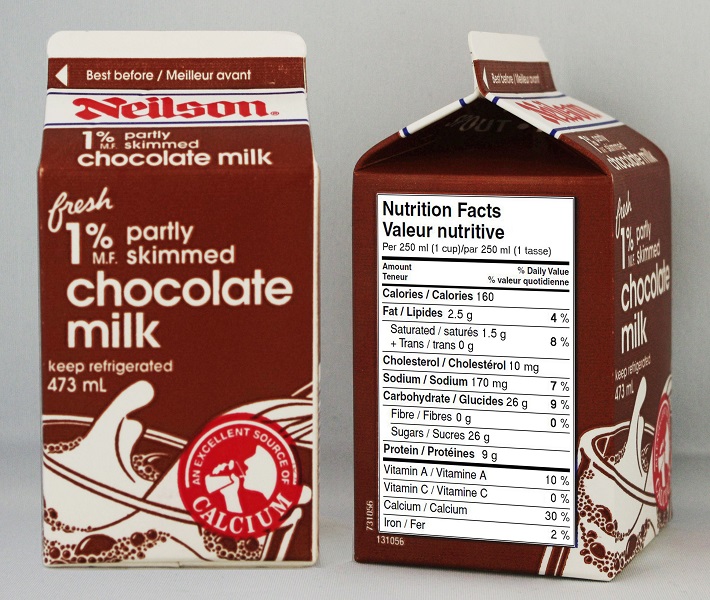 Example milk carton image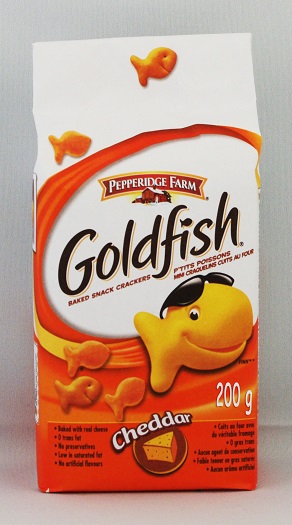 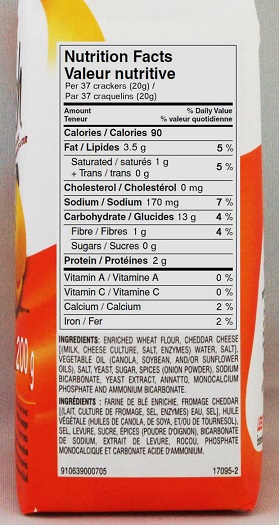 Example cracker package image